____________________________________________________________________________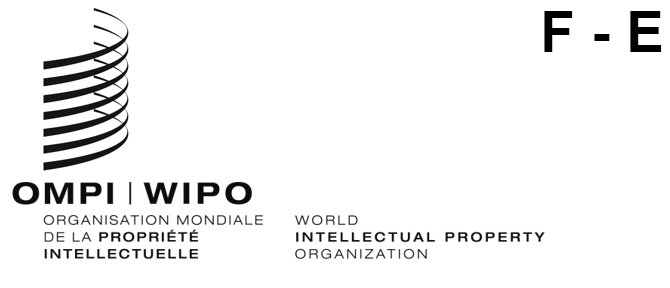 WIPO/GRTKF/IC/45/INF/1 PROV.ORIGINAL:  ENGLISHdate:  29 novemBRE 2022/novemBER 29, 2022Comité intergouvernemental de la propriété intellectuelle relative aux ressources génétiques, aux savoirs traditionnels et au folkloreQuarante-cinquième session
Genève, 5 – 9 décembre 2022Intergovernmental Committee on Intellectual Property and Genetic Resources, Traditional Knowledge and FolkloreForty-Fifth Session
Geneva, December 5 to 9, 2022LISTE PROVISOIRE DES PARTICIPANTS/PROVISIONAL LIST OF PARTICIPANTS*établie par le Secrétariat/prepared by the SecretariatÉTATS/STATES(dans l’ordre alphabétique des noms français des États)(in the alphabetical order of the names in French of the States)AFRIQUE DU SUD/SOUTH AFRICAMandla NKABENI (Mr.), First Secretary, Permanent Mission, Genevankabenij@dirco.gov.za  ALBANIE/ALBANIABrunilda CUKO (Ms.), Specialist, Examination Directory, General Directorate of Industrial Property (GDIP), Tiranabrunilda.cuko@dppi.gov.al  ALLEMAGNE/GERMANYClaus MEDICUS (Mr.), Senior Patent Examiner, German Patent and Trade Mark Office (DPMA), Ministry of Justice, Munichcmedicus@gmx.de Thomas J. REITINGER (Mr.), Senior Patent Examiner, German Patent and Trade Mark Office (DPMA), Ministry of Justice, Munichthomas.reitinger@dpma.de  Sophie NEUMANN (Ms.), Legal Officer, Copyright Department, Federal Ministry of Justice, BerlinJan TECHERT (Mr.), First Counsellor, Permanent Mission, Genevawi-2-io@genf.auswaertiges-amt.de  ARABIE SAOUDITE/SAUDI ARABIAHesham ALARIFI (Mr.), Executive Director, IP Policy, Saudi Authority for Intellectual Property (SAIP), Riyadhharifi@saip.gov.sa  Mohammed MAHZARI (Ms.), Head, Chemistry Department, Patent Division, Saudi Authority for Intellectual Property (SAIP), RiyadhMajed ALGHAMDI (Mr.), Patent Expert, Saudi Authority for Intellectual Property (SAIP), Riyadhmgghamdi@saip.gov.sa  ARGENTINE/ARGENTINAWalter Jorge Isidro WAISMAN (Sr.), Director Nacional, Dirección Nacional del Derecho de Autor (DNDA), Ministerio de Justicia y Derechos Humanos, Buenos Aireswwaisman25@gmail.com Mariana MARTÍNEZ (Sra.), Directora de Coordinación y Asuntos Internacionales en materia de Propiedad Intelectual, Dirección Nacional del Derecho de Autor (DNDA), Ministerio de Justicia y Derechos Humanos, Buenos Airesmarianamartinezdnda@gmail.com  Nadia Soledad SOCOLOFF (Sra.), Secretaria de Primera Clase, Dirección Nacional de Negociaciones Económicas Multilaterales, Ministerio de Relaciones Exteriores, Comercio Internacional y Culto, Buenos Airesndf@mrecic.gov.ar  Mariana GIOVACHINI (Sra.), Asesora Legal, Dirección Nacional del Derecho de Autor (DNDA), Ministerio de Justicia y Derechos Humanos, Buenos Airesmgiovachinimj@gmail.com  AUSTRALIE/AUSTRALIAEdwina LEWIS (Ms.), Director, Policy and International Affairs, IP Australia, BrisbaneThea SEFEROVIC (Ms.), Assistant Director, Policy and International Affairs, IP Australia, BrisbaneAUTRICHE/AUSTRIAMartin RIEDL (Mr.), Legal Officer, Austrian Patent Office (APO), Federal Ministry for Climate Action, Environment, Energy, Mobility, Innovation and Technology (BMK), Viennamartin.riedl@patentamt.at AZERBAÏDJAN/AZERBAIJANGaray DADASHOV (Mr.), Head, International Relations Department, Intellectual Property Agency of the Republic of Azerbaijan, Bakugdadashov@copat.gov.az BÉLARUS/BELARUSArthur AKHRAMENKA (Mr.), Head, International Cooperation and Protocol Department, National Center of Intellectual Property (NCIP), Minskicd@ncip.by BOSNIE-HERZÉGOVINE/BOSNIA AND HERZEGOVINAJosip MERDŽO (Mr.), Director, Institute for Intellectual Property of Bosnia and Herzegovina, MostarBOTSWANADimpho BONOLO (Ms.), Trademark Examiner, Industrial Property Department, Ministry of Trade and Industry, Gaboronedbonolo@cipa.co.bw Ketlanthang KGODUMO (Ms.), Registration Officer, Industrial Property Department, Ministry of Trade and Industry, Gaboronekkgodumo@cipa.co.bw  BRÉSIL/BRAZILThiago OLIVEIRA (Mr.), General Coordinator of Regulation, Negotiation and Analysis, National Secretariat of Copyright and Intellectual Property, Ministry of Tourism, Brasiliathiago.maciel@turismo.gov.br Natália SAMPAIO (Ms.), Coordinator of Negotiation, National Secretariat of Copyright and Intellectual Property, Ministry of Tourism, BrasiliaBULGARIE/BULGARIADiana MANCHEVA (Ms.), Examiner, Patent Office of Republic of Bulgaria, Sofiadkatzarova@bpo.bg  BURUNDITatien MASHARABU (M.), secrétaire exécutif permanent, Commission nationale de la science, la technologie et l’innovation, Ministère de l'éducation nationale et de la recherche scientifique, Bujumburatatien.masharabu@ub.edu.bi CAMBODGE/CAMBODIALAO Reasey (Mr.), Deputy Director, Department of Intellectual Property, Ministry of Commerce, Phnom Penhreasey_pp34@yahoo.com SUON Prasith (Mr.), Counsellor, Permanent Mission to the World Trade Organization (WTO), Genevaprasithsuon@gmail.com KONG Sokheng (Mr.), Commercial Attaché, Permanent Mission to the World Trade Organization (WTO), Genevakongsokheng.moc@gmail.com CAMEROUN/CAMEROONYves Leopold NONO (M.), chef, Direction de la promotion et de l’appui à l’innovation, Ministère de la recherche scientifique et de l’innovation, Yaoundénono_yves@yahoo.fr Franklin PONKA SEUKAM (M.), diplomate, Direction des nations unies et de la coopération centralisée, Ministère des relations extérieures, Yaoundéfrank_ponka@yahoo.fr  CANADABruce RICHARDSON (Mr.), Senior Project Leader, Marketplace Framework Policy Branch, Ministry of Innovation, Science and Economic Development, Ottawabruce.richardson@ised-isde.gc.ca  Clarissa ALLEN (Ms.), Trade Policy Officer, Trade Department, Global Affairs Canada, Ottawaclarissa.allen@international.gc.ca Kelsea GILLESPIE (Ms.), Trade Policy Officer, Trade Policy and Intellectual Property, Global Affairs Canada, Ottawakelsea.gillespie@international.gc.ca  Allana HAIST (Ms.), Articling Student, Copyright and Trademark Directorate, Ministry of Innovation, Science, and Economic Development, OttawaCHILI/CHILESebastian MOLINA (Sr.), Jefe, División de Propiedad Intelectual, Ministerio de Relaciones Exteriores, Santiagosmolina@subrei.gob.cl CHINE/CHINAWANG Zhicheng (Mr.), Director General, Copyright Department, National Copyright Administration of China (NCAC), BeijingZHAO Xiuling (Ms.), Deputy Director General, Copyright Department, National Copyright Administration of China (NCAC), BeijingXIA Tao (Mr.), Director, Law and Treaty Department, China National Intellectual Property Administration (CNIPA), BeijingZHONG Ping (Ms.), Director, Copyright Department, National Copyright Administration of China (NCAC), BeijingZHONG Yan (Mr.), Deputy Division Director, International Cooperation Department, China National Intellectual Property Administration (CNIPA), BeijingXIANG Feifan (Ms.), Deputy Division Director, Copyright Department, National Copyright Administration of China (NCAC), BeijingCHEN Fuxin (Ms.), Principal Staff Member, Law and Treaty Department, China National Intellectual Property Administration (CNIPA), BeijingZHANG Qian (Ms.), Program Administrator, International Cooperation Department, China National Intellectual Property Administration (CNIPA), BeijingHE Xiang (Mr.), Third Secretary, Permanent Mission, GenevaXU Yingjie (Ms.), Third Secretary, Permanent Mission, GenevaCOLOMBIE/COLOMBIAJohn Fabián CARABALI ZORNOSA (Sr.), Tercer Secretario, Dirección de Asuntos Económicos, Sociales y Ambientales, Ministerio de Relaciones Exteriores, Bogotá john.carabali@cancilleria.gov.co CUBAMarleny Yanet CRUZ GIBERT (Sra.), Jefa, Departamento de Patentes, Oficina Cubana de la Propiedad Industrial (OCPI), Ministerio de Ciencia Tecnología y Medio Ambiente (CITMA), La Habanamarleny@ocpi.cu DJIBOUTIOubah Moussa AHMED (Mme), conseillère, Mission permanente, GenèveÉGYPTE/EGYPTMohamed Adel Mohamed HASSANIN (Mr.), First Secretary, Permanent Mission, Genevama.adel@hotmail.com  EL SALVADORFranklin Josué MIRANDA RECINOS (Sr.), Negociador de Propiedad Intelectual y Compras Gubernamentales, Dirección de Política Comercial, Ministerio de Economía, San Salvadorfmiranda@economia.gob.sv ESPAGNE/SPAINInmaculada GALÍNDEZ LABRADOR (Sra.), Examinadora Técnica Superior de Patentes, Oficina Española de Patentes y Marcas (OEPM), Departamento de Patentes e Información Tecnológica, Ministerio de Industria, Comercio y Turismo, Madridinmaculada.galindez@oepm.es  María Covadonga PERLADO DIEZ (Sra.), Jefa de Área de Coordinación Jurídica, Departamento de Coordinación Jurídica y Relaciones Internacionales, Oficina Española de Patentes y Marcas (OEPM), Ministerio de Industria, Comercio y Turismo, Madridcovadonga.perlado@oepm.es Javier SORIA QUINTANA (Sr.), Consejero, Misión Permanente, Ginebrajavier.soria@maec.es Rosa ORIENT QUILIS (Sra.), Oficial, Misión Permanente, Ginebrarosa.orient@maec.es  ÉTATS-UNIS D’AMÉRIQUE/UNITED STATES OF AMERICADominic KEATING (Mr.), Director, IP Attaché Program, Office of Policy and International Affairs, United States Patent and Trademark Office (USPTO), Alexandriadominic.keating@uspto.gov Michael SHAPIRO (Mr.), Senior Counsel, United States Patent and Trademark Office (USPTO), United States Department of Commerce, Alexandriamichael.shapiro@uspto.gov  Chris WESTON (Mr.), Senior Counsel, Office of Policy and International Affairs, United States Copyright Office, Washington, D.C.cwes@copyright.gov  Ioana DIFIORE (Ms.), Senior Advisor, Bureau of Economic and Business Affairs, Department of State, Washington, D.C.difioreil@state.gov Yasmine FULENA (Ms.), IP Advisor, Permanent Mission, GenevaMarina LAMM (Ms.), IP Attaché, Permanent Mission, GenevaÉTHIOPIE/ETHIOPIAMeta AMSALU TIZAZU (Mr.), Minister Counsellor, Permanent Mission, Genevaamsalut2022@gmail.com Ermias HAILEMARIAM (Mr.), Director General, Ethiopian Intellectual Property Authority (EIPA), Addis Ababayermiasyemane@gmail.com FÉDÉRATION DE RUSSIE/RUSSIAN FEDERATIONElena TOMASHEVSKAYA (Ms.), Senior Researcher, Scientific Research, Federal Institute of Industrial Property (ROSPATENT), Moscowelenatomash@gmail.com Evgeniia KOROBENKOVA (Ms.), Adviser, Multilateral Cooperation Division, International Cooperation Department, Federal Service for Intellectual Property (ROSPATENT), MoscowLarisa SIMONOVA (Ms.), Researcher, Multilateral Cooperation Division, International Cooperation Department, Federal Service for Intellectual Property (ROSPATENT), MoscowFINLANDE/FINLANDAnna VUOPALA (Ms.), Senior Ministerial Adviser, Copyright and audiovisual culture, Ministry of Education and Culture, Helsinkianna.vuopala@gov.fi Jukka LIEDES (Mr.), Special Adviser to the Government, Cultural Policy, Ministry of Education and Culture, Esbojukka@liedes.fi FRANCECharlotte BEAUMATIN (Mme), conseillère, Mission permanente, Genèvecharlotte.beaumatin@diplomatie.gouv.fr Josette HERESON (Mme), conseillère politique, Mission permanente, Genèvejosette.hereson@diplomatie.gouv.fr Alice GUERINOT (Mme), rédactrice propriété intellectuelle, Direction de la diplomatie économique, Ministère de l’Europe et des affaires étrangères, ParisGÉORGIE/GEORGIAIrakli KASRADZE (Mr.), Acting Head, Legal Department, National Intellectual Property Center (SAKPATENTI), Mtskhetairaklikasradze@sakpatenti.org.ge GRÈCE/GREECEKonstantina LYDAKI (Ms.), Lawyer, Department of International Affairs, Hellenic Industrial Property Organization (HIPO), AthensGUATEMALASilvia Leticia GARCÍA HERNÁNDEZ(Sra.), Profesional II, Registro de la Propiedad Intelectual de Guatemala, Ministerio de Economía, Guatemalasilvialeticiagarcia@rpi.gob.gt Enma Yadira LÉMUS SANDOVAL (Sra.), Asistente Inscripción de Obras y Gestión Colectiva, Derecho de Autor y Derechos Conexos, Registro de la Propiedad Intelectual de Guatemala, Ministerio de Economía, Guatemalaylemus@rpi.gob.gt Flor de María GARCÍA DÍAZ (Sra.), Consejera, Misión Permanente ante la Organización Mundial del Comercio (OMC), Ginebraflor.garcia@wtoguatemala.ch GUINÉE/GUINEAIbrahima Aissata DIALLO (M.), directeur, Direction nationale de l’artisanat, Ministère de la culture, du tourisme et de l’artisanat, Conakryibrahimaaissata77@gmail.com Hassanatou DIALLO (Mme), expert, Direction nationale de l’artisanat, Ministère de la culture, du tourisme et de l’artisanat, Conakryhassodiallo87@gmail.com Saïkou Yaya BALDE (M.), premier secrétaire, Mission permanente, Genèvesybalde2012@gmail.com HONDURASYilda Sobeyda MADRID ESPINAL (Sra.), Directora Adjunta, Dirección General de Propiedad Intelectual (DIGEPIH), Instituto de la Propiedad, Tegucigalpayilda.madrid@ip.gob.hn HONGRIE/HUNGARYPeter MUNKACSI (Mr.), Senior Adviser, Department for Competition, Intellectual Property, Ministry of Justice, Budapestpeter.munkacsi@im.gov.hu Eszter KOVÁCS (Ms.), Legal Officer, Industrial Property Law Section, Hungarian Intellectual Property Office (HIPO), Budapesteszter.kovacs@hipo.gov.hu Kinga UDVARDY-MARTON (Ms.), Legal Advisor, Industrial Property Law Section, Hungarian Intellectual Property Office (HIPO), Budapestkinga.udvardy@hipo.gov.hu INDE/INDIAKaran THAPAR (Mr.), Director, Department for Promotion of Industry and Internal Trade, Ministry of Commerce and Industry (DPIIT), New Delhiknthapar.irs@gov.in Garima PAUL (Ms.), First Secretary, Permanent Mission, Genevaeco.genevapmi@mea.gov.in INDONÉSIE/INDONESIAKurniaman TELAUMBANUA (Mr.), Director, Directorate of Trademarks and Geographical Indications, Ministry of Law and Human Rights, JakartaYasmon YASMON (Mr.), Director, Directorate of Patents, Layout Designs of Integrated Circuits, and Trade Secrets, Ministry of Law and Human Rights, JakartaErry Wahyu PRASETYO (Mr.), Intellectual Property and Trade Dispute Settlements Officer, Directorate of Trade, Industry, Commodities, and Intellectual Property, Ministry of Foreign Affairs of the Republic of Indonesia, JakartaJohani SIREGAR (Ms.), Patent Examiner, Directorate of Patents, Layout Designs of Integrated Circuits, and Trade Secrets, Ministry of Law and Human Rights, JakartaSri SULISTIYANI (Ms.), Patent Examiner, Directorate of Patents, Layout Designs of Integrated Circuits, and Trade Secrets, Ministry of Law and Human Rights, JakartaLily Evelina SITORUS (Ms.), Official, Directorate of Patents, Layout Designs of Integrated Circuits, and Trade Secrets, Ministry of Law and Human Rights, JakartaOtto Rhakim GANI (Mr.), Counsellor, Permanent Mission, Genevaotto.gani@mission-indonesia.org IRAN (RÉPUBLIQUE ISLAMIQUE D')/IRAN (ISLAMIC REPUBLIC OF)Zakieh TAGHI ZADEH PIRPOSHTEH (Ms.), First Secretary, Permanent Mission, Genevaz.taghizadeh.p@gmail.com ISRAËL/ISRAELCygalit BENVENESTE COHEN (Ms.), Delegate, Israel Patent Office (ILPO), Ministry of Justice, Mitzpe-Shalemsigalitb@justice.gov.ilNitzan ARNY (Mr.), Counselor, Permanent Mission, Genevacounselor@geneva.mfa.gov.il Marco PANGALLO (Mr.), Counsellor, Permanent Mission, GenevaITALIE/ITALYVittorio RAGONESI (Mr.), Expert, Copyright Department, Ministry of Culture, Romevragonesi@libero.it Tiziana VECCHIO (Ms.), Attaché, Trade Department, Ministry of Foreign Affairs and International Cooperation, Romatiziana.vecchio@esteri.it JAMAÏQUE/JAMAICACheryl SPENCER (Ms.), Ambassador, Permanent Representative, Permanent Mission, Genevainfo@jamaicamission.ch Lilyclaire BELLAMY (Ms.), Executive Director, Jamaica Intellectual Property Office (JIPO), Ministry of Industry, Investment and commerce, KingstonRashaun WATSON (Mr.), First Secretary, Permanent Mission, GenevaJAPON/JAPANFUJITA Kazuhide (Mr.), Director, International Intellectual Property Policy Planning, International Policy Division, Japan Patent Office (JPO), Tokyofujita-kazuhide@jpo.go.jp KOBAYASHI Miho (Ms.), Director, Office for International Copyrights, Copyright Division, Agency for Cultural Affairs, TokyoKUKUU Atsushi (Mr.), Deputy Director, International Policy Division, Japan Patent Office (JPO), Tokyokuku-atsushi@jpo.go.jp SUZUKI Takafumi (Mr.), Deputy Director, Intellectual Property Affairs Division, Ministry of Foreign Affairs, TokyoONO Takashi (Mr.), Assistant Director, International Policy Division, Japan Patent Office (JPO), Tokyoono-takashi@jpo.go.jp HASEGAWA Shinichi (Mr.), Senior Specialist for International Copyrights, Copyright Division, Office for International Copyrights, Agency for Cultural Affairs, TokyoYASUI Emi (Ms.), General Staff, Office for International Copyrights, Copyright Division, Agency for Cultural Affairs, TokyoTAJIMA Hiroki (Mr.), First Secretary, Permanent Mission, Genevahiroki.tajima@mofa.go.jp YASUI Takuya (Mr.), First Secretary, Permanent Mission, GenevaJORDANIE/JORDANSamer FREIHAT (Mr.), Expert, Heritage Resources and Traditional Knowledge, Ministry of Culture, Ammansamerfrehat9@yahoo.com Ghadeer Hameidi Moh’d ELFAYEZ (Ms.), Advisor, Permanent Mission, Genevagelfayez@jordanmission.ch KIRGHIZISTAN/KYRGYZSTANAzamat ABDRASULOV (Mr.), Leading Specialist, Department of Examination of Industrial Property Objects, State Agency of Intellectual Property and Innovation under the Cabinet of Ministers of the Kyrgyz Republic (Kyrgyzpatent), Bishkeka.abdrasulov@patent.kg Bakytbek ABYSHBAEV (Mr.), Leading Specialist, Department of Examination of Industrial Property Objects, State Agency of Intellectual Property and Innovation under the Cabinet of Ministers of the Kyrgyz Republic (Kyrgyzpatent), Bishkekb.abyshbaev@patent.kg Arstanbek BERDALIEV (Mr.), Examiner, Department of Examination of Industrial Property Objects, State Agency of Intellectual Property and Innovation under the Cabinet of Ministers of the Kyrgyz Republic (Kyrgyzpatent), Bishkeka.berdaliev@patent.kg KOWEÏT/KUWAITAbdulaziz TAQI (Mr.), Commercial Attaché, Permanent Mission, GenevaLIBAN/LEBANONKhalili GHOSN (Mr.), Judge, Intellectual Property Department, Ministry of culture, Beirutkghosn@yahoo.com LIBYE/LIBYAEiman ALBUZAIDI (Ms.), Third Secretary, Management of International Organization, Ministry of Foreign Affairs and International Cooperation, Tripolieimanalbuzaidi@yahoo.com Hesham M. R. HUWISA (Mr.), Counsellor, Permanent Mission, Genevahuwisa@libyanmissin.ch LITUANIE/LITHUANIAŽivilė PLYČIURAITYTĖ-PLYČIŪTĖ (Ms.), Adviser, Media and Copyright Policy Group, Ministry of Culture, Vilniuszivile.plyciute@lrkm.lt Rasa SVETIKAITÉ (Ms.), Attaché, Permanent Mission, Genevarasa.svetikaite@urm.lt MALAISIE/MALAYSIASiti Hasniza MOHDIN (Ms.), Head of Unit, Patent Science and Traditional Knowledge Division, Intellectual Property Corporation of Malaysia (MyIPO), Kuala Lumpurhasniza@myipo.gov.my Haswani MOHD NOR (Ms.), Patent Examiner, Patent Science and Traditional Knowledge Department, Intellectual Property Corporation of Malaysia (MyIPO), Kuala Lumpurhaswani@myipo.gov.my MALTE/MALTANicoleta CROITORU (Ms.), Political Officer, Permanent Mission, Genevanicoleta.croitoru@gov.mt MAROC/MOROCCOMeriem KHATOURI (Mme), directrice des études et du développement des médias, Département de la communication, Ministère de la jeunesse, de la culture et de la communication, Rabatkhatouri02@gmail.com Dalal MHAMDI ALAOUI (Mme), directrice par intérim, Direction générale, Bureau marocain du droit d'auteur (BMDA), Rabatmhamdialaouidalal@yahoo.fr Abdessalam AMARIR (M.), chef du département du patrimoine culturel immatériel, Direction du patrimoine culturel, Ministère de la jeunesse, de la culture et de la communication, Rabatabamarir@yahoo.fr Mouna BENDAOUD (Mme), cheffe de service coopération internationale et partenariats, Département coopération et affaires juridiques, Office marocain de la propriété industrielle et commerciale (OMPIC), Casablancabendaoud@ompic.ma Sara EL ALAMI (Mme), cheffe de service des affaires juridiques et du contentieux, Département juridique, Bureau marocain du droit d'auteur (BMDA), Rabatsara.elalami12@gmail.com Mustapha JLOK (M.), anthropologue, Direction du patrimoine culturel, Ministère de la jeunesse, de la culture et de la communication, Rabatmustaphajlok@gmail.com MEXIQUE/MEXICOFernando Israel ESPINOSA OLIVERA (Sr.), Embajador, Representante Permanente Alterno, Misión Permanente, GinebraMario RODRÍGUEZ MONTERO (Sr.), Director General Adjunto, Dirección General Adjunta de los Servicios de Apoyo, Instituto Mexicano de la Propiedad Industrial (IMPI), Ciudad de MéxicoDiana HEREDIA GARCÍA (Sra.), Directora Divisional, Dirección Divisional de Relaciones Internacionales, Instituto Mexicano de la Propiedad Industrial (IMPI), Ciudad de MéxicoErica Lissette HAGMAN AGUILAR (Sra.), Directora de Políticas y Normativa, Secretaría Ejecutiva de la Comisión Intersecretarial de Bioseguridad y Organismos Genéticamente Modificados, Consejo Nacional de Ciencia y Tecnología, Ciudad de Méxicoerica.hagman@conacyt.mx Emelia HERNÁNDEZ PRIEGO (Sra.), Subdirectora Divisional de Examen de Fondo de Patentes Áreas Biotecnológica, Farmacéutica y Química, Dirección Divisional de Patentes, Instituto Mexicano de la Propiedad Industrial (IMPI), Ciudad de MéxicoEunice HERRERA CUADRA (Sra.), Subdirectora Divisional de Negociaciones y Legislación Internacional, Dirección Divisional de Relaciones Internacionales, Instituto Mexicano de la Propiedad Industrial (IMPI), Ciudad de MéxicoJazmín de María NIETO RUÍZ (Sra.), Subdirectora de Infracciones, Instituto Nacional del Derecho de Autor (INDAUTOR), Ministerio de Cultura, Ciudad de Méxicojazmin.nieto@cultura.gob.mxMaría Gabriela CABRERA VALLADARES (Sra.), Coordinadora Departamental de Examen de Fondo Área Biotecnológica, Dirección Divisional de Patentes, Instituto Mexicano de la Propiedad Industrial (IMPI), Ciudad de MéxicoRosa María DOMÍNGUEZ MARTÍNEZ (Sra.), Coordinadora Departamental de Calidad y Opiniones Técnicas, Dirección Divisional de Patentes, Instituto Mexicano de la Propiedad Industrial (IMPI), Ciudad de MéxicoPatricia WONG DE LA MORA (Sra.), Supervisor Analista de la Coordinación Departamental de Examen de Fondo Área Biotecnológica, Dirección Divisional de Patentes, Instituto Mexicano de la Propiedad Industrial (IMPI), Ciudad de MéxicoJosé de Jesús HERNÁNDEZ ESTRADA (Sr.), Especialista en Propiedad Industrial, Dirección Divisional de Relaciones Internacionales, Instituto Mexicano de la Propiedad Industrial (IMPI), Ciudad de MéxicoLeonardo David LIMA VALDÉS (Sr.), Promotor de tecnología, Secretaría Ejecutiva de la Comisión Intersecretarial de Bioseguridad y Organismos Genéticamente Modificados, Consejo Nacional de Ciencia y Tecnología, Ciudad de Méxicoleonardo.lima@conacyt.mx Rene LUJA ARANA (Sr.), Jefe de Departamento de Control de Procedimientos, Dirección de Protección contra la Violación del Derecho de Autor, Ministerio de Cultura, Ciudad de Méxicorene.luja@cultura.gob.mx Alejandro ALBA FERNÁNDEZ (Sr.), Primer Secretario, Misión Permanente, GinebraMaría del Pilar ESCOBAR BAUTISTA (Sra.), Consejera, Misión Permanente, GinebraPaulina ZAPATA (Sra.), Asesora, Misión Permanente, GinebraNICARAGUAHumberto COLLADO FERNÁNDEZ (Sr.), Negociador de Propiedad Intelectual, Registro de la Propiedad Intelectual (RPI), Ministerio de Fomento, Industria y Comercio (MIFIC), Managuahcollado@mific.gob.ni NIGÉRIA/NIGERIAChidi OGUAMANAM (Mr.), Expert, Commercial Law, Federal Ministry of Trade and Investment, Ottawaoguamanam.chidi@gmail.com Akindeji Adenipo AREMU (Mr.), First Secretary, Permanent Mission, Genevaakindejiaremu@gmail.com NOUVELLE-ZÉLANDE/NEW ZEALANDLaine FISHER (Mr.), Manager and Program Lead, Te Pae Tawhiti, Policy Partnerships, Te Puni Kōkiri, Ministry for Māori Development, Wellingtonlaine.fisher@tpk.govt.nz Sharon DUKE (Ms.), Policy Advisor, Policy Partnerships, Ministry for Māori Development, Wellingtonsharon.duke@tpk.govt.nz Georgia KANE (Ms.), Policy Advisor, Corporate Governance and Intellectual Property Policy, Small Business, Commerce and Consumer Policy Branch, Ministry of Business, Innovation and Employment, Wellingtongeorgia.kane@mbie.govt.nz OMANRuqaiya AL HARRASI (Ms.), Patent Specialist, National Intellectual Property Office, Ministry of Commerce, Industry and Investment Promotion, Muscatralharasi@tejarah.gov.om OUGANDA/UGANDAHenry Kafunjo TWINOMUJUNI (Mr.), Traditional Knowledge Coordinator, Uganda Registration Services Bureau (URSB), Ministry of Justice and Constitutional Affairs, Kampalakafunjo@ursb.go.ug PANAMAVíctor Manuel PINILLO AVILA (Sr.), Examinador de Propiedad Industrial y Conocimientos Tradicionales, Departamento de Derechos Colectivos y Expresiones Folklóricas, Dirección General del Registro de la Propiedad Industrial (DIGERPI), Ministerio de Comercio e Industrias, Panamávpinillo@mici.gob.pa Johana MÉNDEZ (Sra.), Segunda Secretaria, Misión Permanente ante la Organización Mundial del Comercio (OMC), Ginebrajmendez@panama-omc.ch PÉROU/PERUSara QUINTEROS (Sra.), Coordinadora de Conocimientos Colectivos y Variedades Vegetales, Dirección de Invenciones y Nuevas Tecnologías, Instituto Nacional de Defensa de la Competencia y de la Protección de la Propiedad Intelectual (INDECOPI), Limasquinteros@indecopi.gob.pe Alejandro Kiyoshi MATSUNO REMIGIO (Sr.), Especialista Legal, Dirección de Negociaciones Económicas Internacionales, Ministerio de Relaciones Exteriores, Limaamatsunor@rree.gob.pe POLOGNE/POLANDEwa WASZKOWSKA (Ms.), Examiner, Department of Biotechnology and Chemistry, Patent Office of the Republic of Poland, Warsawewa.waszkowska@uprp.gov.pl RÉPUBLIQUE DE CORÉE/REPUBLIC OF KOREACHOI Hyeyoon (Ms.), Deputy Director, Copyright Bureau, Cultural Trade and Cooperation Division, Ministry of Culture, Sports and Tourism, Sejonghychoi77@korea.kr HUH Won Seok (Mr.), Deputy Director, Trade and Cooperation Division, Korean Intellectual Property Office (KIPO), DaejeonLEE Woojeong (Ms.), Deputy Director, Intellectual Property Protection Policy Division, Korean Intellectual Property Office (KIPO), DaejeonSEO Youjeong (Ms.), Assistant Director, Intellectual Property Protection Policy Division, Korean Intellectual Property Office (KIPO), DaejeonKOO Seongjin (Mr.), Judge, Patent Court, Daejeoninthelibre@gmail.com PAK Yunseok (Mr.), Senior Researcher, Trade Department, Korea Copyright Commission (KCC), Jinjupak.yunseok@copyright.or.kr KIM Young Mo (Mr.), Researcher, Department of Future IP Strategy Research, Korean Institute of Intellectual Property (KIIP), Seoulymkim524@gmail.com KIM Sojeong (Ms.), Policy Specialist, Copyright Bureau, Cultural Trade and Cooperation Division, Ministry of Culture, Sports and Tourism, Sejongbamso1020@korea.kr LEE Jinyong (Mr.), IP Attaché, Permanent Mission, GenevaRÉPUBLIQUE DE MOLDOVA/REPUBLIC OF MOLDOVAElena DADU (Ms.), Head, Legal Direction, State Agency on Intellectual Property (AGEPI), Chisinauelena.dadu@agepi.gov.md Lilia VERMEIUC (Ms.), Principal Consultant, Trademarks and Designs Department, State Agency on Intellectual Property (AGEPI), Chisinaulica2001@yahoo.com RÉPUBLIQUE DOMINICAINE/DOMINICAN REPUBLICKenia GARCÍA MENA (Sra.), Encargada, Departamento de Folclore, Ministerio de Cultura, Santo Domingodinafolk@hotmail.com RÉPUBLIQUE POPULAIRE DÉMOCRATIQUE DE CORÉE/DEMOCRATIC PEOPLE'S REPUBLIC OF KOREAJONG Myong Hak (Mr.), Counsellor, Permanent Mission, GenevaRÉPUBLIQUE TCHÈQUE/CZECH REPUBLICAdela FALADOVÁ (Ms.), Director, Copyright Department, Ministry of Culture, Prague adela.faladova@mkcr.cz Lucie ZAMYKALOVA (Ms.), Head, International Affairs Unit, International and Legal Affairs Department, Industrial Property Office of the Czech Republic, Praguelzamykalova@upv.gov.cz Kateřina DLABOLOVÁ (Ms.), Lawyer, International Department, Industrial Property Office of the Czech Republic, Prague kdlabolova@upv.gov.cz Evžen MARTÍNEK (Mr.), Lawyer, International and Legal Affairs Department, Industrial Property Office of the Czech Republic, Pragueemartinek@upv.gov.cz Petr FIALA (Mr.), Third Secretary, Permanent Mission, GenevaROYAUME-UNI/UNITED KINGDOMNeil COLLETT (Mr.), Head, International and Trade Copyright, Rights Policy and Enforcement, Intellectual Property Office (IPO), NewportJacintha BAILEY (Ms.), Senior Policy Advisor, International and Trade Copyright, Rights Policy and Enforcement, Intellectual Property Office (IPO), LondonMolly PUGH (Ms.), Policy Adviser, International Policy Directorate, Intellectual Property Office (IPO), Newportmolly.pugh@ipo.gov.uk SAMOAIairo Junior TALA (Mr.), Senior IP Officer, Copyright, Registries of Companies and Intellectual Property Division (RCIP), Ministry of Commerce, Industry and Labour (MCIL), Apiaiairo.tala@mcil.gov.ws Lonnie Elizabeth TUATAGALOA (Ms.), First Secretary, Permanent Mission, Genevalonnie@mfat.gov.ws SÉNÉGAL/SENEGALMountaga WAGNE (M.), premier secrétaire, Mission permanente, Genèvemountagawagne@yahoo.fr SINGAPOUR/SINGAPOREBenjamin TAN (Mr.), Counsellor, Permanent Mission, GenevaSLOVAQUIE/SLOVAKIAEmil ŽATKULIAK (Mr.), Head, International Affairs Department, Industrial Property Office of the Slovak Republic, Banska Bystricaemil.zatkuliak@indprop.gov.sk Jakub SLOVAK (Mr.), IP Legal Adviser, Permanent Mission, GenevaSLOVÉNIE/SLOVENIATanja SARIĆ (Ms.), Legal Counsellor, Slovenian Intellectual Property Office (SIPO), Ministry of Economic Development and Technology, Ljubljanatanja.saric@uil-sipo.si SOUDAN/SUDANIman ATABANI (Ms.), Registrar General of Intellectual Property Administration, Ministry of Justice, Khartoumiman.atabani.58@gmail.com Nafisa Hussein Awad HUSSEIN (Ms.), Third Secretary, Permanent Mission, Genevanafisa@sudanmission.ch SUÈDE/SWEDENJohan AXHAMN (Mr.), Special Government Adviser, Division for Intellectual Property Law and Transport Law, Ministry of Justice, StockholmSanam MAKIPOUR (Ms.), Intern, Division for Intellectual Property Law, Ministry of Justice, StockholmSUISSE/SWITZERLANDMartin GIRSBERGER (M.), chef, Développement durable et coopération internationale, Division droit et affaires internationales, Institut fédéral de la propriété intellectuelle (IPI), BerneMarco D'ALESSANDRO (M.), conseiller politique principal, Division droit et affaires internationales, Institut fédéral de la propriété intellectuelle (IPI), BerneJames RICHMOND (M.), assistant, Développement durable et coopération internationale, Division droit et affaires internationales, Institut fédéral de la propriété intellectuelle (IPI), BerneChristoph SPENNEMANN (M.), conseiller, Mission permanente, GenèveTHAÏLANDE/THAILANDPornpimol SUGANDHAVANIJA (Ms.), Minister, Deputy Permanent Representative, Permanent Mission to the World Trade Organization (WTO), Genevapornpimol@thaiwto.com Khwanchai VISITHANON (Mr.), Deputy Director General, Department of Thai Traditional and Alternative Medicine, Ministry of Public Health, Nonthaburidr.yim.dtam@gmail.com Sathaporn THIANGTHAM (Mr.), Deputy Director General, Fine Arts Department, Ministry of Culture, Bangkokthanw3@yahoo.com Krithpaka BOONFUENG (Ms.), Deputy Executive Director, National Innovation Agency (NIA), Ministry of Higher Education, Science, Research and Innovation, Bangkokkrithpaka@nia.or.th Yuthika ISARANGURA (Ms.), Deputy Permanent Secretary for Culture, Office of the Permanent Secretary, Ministry of Culture, BangkokKittiporn CHAIBOON (Ms.), Director, Foreign Affairs Group, Department of Cultural Promotion, Ministry of Culture, Bangkokkittiporncha@gmail.com Nunthasak CHOTICHANADECHAWONG (Mr.), Director, Protection and Promotion, Thai Traditional and Indigenous Medicine, Department of Thai Traditional and Alternative Medicine, Ministry of Public Health, Nonthaburikrittatach.dtam@gmail.com Urusaya INTRASUKSRI (Ms.), Director, Foreign Affairs Division, Office of the Permanent Secretary, Ministry of Culture, BangkokMaleeporn KUMKASEM (Ms.), Director, Legal Affairs, Fine Arts Department, Ministry of Culture, Bangkokmaleeporn_kum@finearts.go.th Kraijak THIRATAYAKINANT (Mr.), Diplomat, International Economics Division, Ministry of Foreign Affairs, BangkokBenjama BOONTERM (Ms.), Head, Office of International Cooperation, Department of Thai Traditional and Alternative Medicine, Ministry of Public Health, Bangkokaseantradmed@gmail.com Sasiwimon SATJIPANON (Ms.), Head, Multilateral Cooperation Section, International Affairs Office, Department of Intellectual Property (DIP), Ministry of Commerce, NonthaburiArisa SUKONTASAP (Ms.), First Secretary, Department of Treaties and Legal Affairs, Ministry of Foreign Affairs, BangkokNattachaat URAIRONG (Mr.), Attaché, Department of Treaties and Legal Affairs, Ministry of Foreign Affairs, BangkokVichapong BAWORNKITRUNGROJ (Mr.), Legal Counselor, Commercial and Industrial Law Division, Office of the Council of State, BangkokNaviya JARUPONGSA (Ms.), Legal Officer, Department of Intellectual Property (DIP), Ministry of Commerce, Nonthaburinaviyasan@gmail.com Yanee POONYOPAKORN (Ms.), Legal Officer, Department of Intellectual Property (DIP), BangkokRutchanee CHANTRAKET (Ms.), Technical and Planning Division, Department of Thai Traditional Medicine and Alternative Medicine, Ministry of Public Health, Nonthaburichantraket@gmail.com Sukanya CHAJACHAVALIT (Ms.), Public Health Technical Officer Professional Level, Department of Thai Traditional and Alternative Medicine, Ministry of Public Health, Nonthaburisukanyac2556@gmail.com Ronnachai CHANGSRI (Mr.), Rice Genetic Expert, Rice Department, Ministry of Agriculture and Cooperatives, Bangkokrchangsri@gmail.com Paniphat KRITSMAK (Mr.), Agricultural Officer, Department of Agriculture, Ministry of Agriculture and Cooperatives, Bangkokpaniphatk@yahoo.com  Maneeya PANNOPPA (Ms.), Plan and Policy Analysis, Department of Thai Traditional and Alternative Medicine, Ministry of Public Health, Nonthaburimunana.pann@gmail.com Savitri SUWANSATHIT (Ms.), Expert, International Relations Bureau, Ministry of Culture, BangkokTassamonwan CHAIYASUNG (Ms.), Medical Scientist and Researcher, Department of Medical Sciences, Ministry of Public Health, Nonthaburitassamonwan.c@dmsc.mail.go.th Pawinee INNARK (Ms.), Medical Scientist, Department of Medical Sciences, Ministry of Public Health, Nonthaburipawinee.i@dmsc.mail.go.th Supaporn KET EM (Ms.), Expert, Foreign Affairs Office, Bunditpatanasilpa Institute, Nakhon Prathomsupaporn.ketem@gmail.com Ratchaneekorn LARPVANICHAR (Ms.), Expert, Office of the Council of State Thailand, Bangkoknekoholmes@gmail.com Kanoknun KHONGKHARIN (Ms.), Trade Officer, Department of Intellectual Property, Ministry of Commerce, NonthaburiPattamaphorn KHONGTANAKRITTAKORN (Ms.), Agricultural Extensionist, Senior Professional Level, Department of Agricultural Extension, Ministry of Agriculture and Cooperatives, Bangkokyingpatt@gmail.com Wiphat KLAYUT (Mr.), Medical Scientist, Department of Medical Sciences, Ministry of Public Health, Nonthaburiwiphat.k@dmsc.mail.go.th Ueamphon NUANMAI (Ms.), Medical Scientist, Department of Medical Sciences, Ministry of Public Health, Nonthaburiueamphon.n@dmsc.mail.go.th Natsuda KRACHANGMOL (Ms.), Trade Officer, Department of Intellectual Property (DIP), Ministry of Commerce, Bangkoknatsuda.mm@gmail.com Pollawath LEELAWATTANAKUL (Mr.), Patent Examiner, Department of Intellectual Property (DIP), Ministry of Commerce, Nonthaburipollawath.l@ipthailand.go.th Ranee SAISALEE (Ms.), Patent Examiner, Department of Intellectual Property (DIP), Ministry of Commerce, NonthaburiNarumol DACHANANTAWITAYA (Ms.), Patent Examiner, Department of Intellectual Property (DIP), Ministry of Commerce, Nonthaburinarumol.dip@gmail.com Kanyanat PROMRAT (Ms.), Foreign Relations Officer, Community Development Department, Ministry of Interior, Bangkokkanyanat.prt@gmail.com Chon SIRIBHADHANA (Ms.), Foreign Relations Officer, Fine Arts Department, Ministry of Culture, Bangkoksiribhadhana.chon@gmail.com Worapon MATHUROSMATANEE (Mr.), Cultural Officer, Department of Cultural Promotion, Ministry of Culture, Bangkokfoeiworapon@gmail.com Siang-On NATTHAPORN (Ms.), Agriculture Researcher, Department of Agriculture, Ministry of Agriculture and Cooperatives, Bangkoknatthaporn.pvp@gmail.com Petcharat PHUENGSAMPHAO (Ms.), Public Health Technical Officer, Practitioner Level, Department of Thai Traditonal and Alternative Medicine, Ministry of Public Health, Nonthaburipetcharat544@gmail.com Nangam PISITPOL (Mr.), Technical and Planning Division, Department of Thai Traditional and Alternative Medicine, Ministry of Public Health, Nonthaburipisitpol.n@gmail.com Chantisa SANSANG (Ms.), Foreign Affairs Officer, Foreign Affairs Section, Bunditpatanasilpa Instute, Nakhon PathomPuncharat SUPPHAKAMNOED (Ms.), Expert, Division of Strategic and Planning, Department of Industrial Promotion, Ministry of industry, Bangkokpuncharatsun@gmail.com Naphatcha THAWONG (Ms.), Medical Technologist, Department of Medical Sciences, Ministry of Public Health, Nonthaburipenpitcha.t@dmsc.mail.go.th  Waraporn THONGPAN (Ms.), Agricultural Researcher, Department of Agriculture, Ministry of Agriculture and Cooperatives, Bangkokwaraporn.pvp@gmail.com Saran OBSUWAN (Mr.), Researcher, International Economics Division, Ministry of Foreign Affairs, BangkokWitchooda YINGNAKHON (Ms.), Agricultural Research Officer, The Queen Sirikit Department of Sericulture, Ministry of Agriculture and Cooperatives, Bangkokwitchooda@gmail.com Pakwan CHUENSUWANKUL (Ms.), Counsellor, Permanent Mission to the World Trade Organization (WTO), Genevapakwan@thaiwto.com TRINITÉ-ET-TOBAGO/TRINIDAD AND TOBAGOMichael EDWARDS (Mr.), Technical Examiner, Intellectual Property Office (IPO), Office of the Attorney General and Ministry of Legal Affairs, Port of Spainmichael.edwards@ipo.gov.tt TÜRKIYEİsmail GÜMÜŞ (Mr.), Senior IP Expert, EU and International Affairs, Turkish Patent and Trademark Office (TURKPATENT), Ankaraismail.gumus@turkpatent.gov.tr Burcuhan BALTA (Ms.), Engineer, General Directorate of Agricultural Research and Policies, Ministry of Agriculture and Forestry, Ankaraburcuhan.balta@tarimorman.gov.tr Vedat GIRGIN (Mr.), Agricultural Engineer, General Directorate of Agricultural Research and Policies, Ministry of Agriculture and Forestry, AnkaraEmre ÇELEBİ (Mr.), Patent Examiner, Patent Department, Turkish Patent and Trademark Office (TURKPATENT), Ankaraemre.celebi@turkpatent.gov.tr Kemal Demir ERALP (Mr.), Patent Examiner, Patent Department, Turkish Patent and Trademark Office (TURKPATENT), Ankarakemal.eralp@turkpatent.gov.tr Ece ATES (Ms.), Landscape Architecture and Urban Designer, Türkiye National Botanical Garden, Ministry of Agriculture and Forestry, AnkaraNazan ÖNDER (Ms.), Culture and Tourism Expert, General Directorate of Research and Educaiton, Ministry of Culture and Tourism, Ankaranazan.onder@ktb.gov.tr Serpil ÇINAR (Ms.), Expert, Directorate General for Copyright, Ministry of Culture and Tourism, Ankaraserpil.cinar@ktb.gov.tr Burcu EKİZOĞLU (Ms.), Legal Counsellor, Permanent Mission to the World Trade Organization (WTO), GenevaTURKMÉNISTAN/TURKMENISTANNazarmuhammet BABAYEV (Mr.), Head, International Relations Department, State Service for Intellectual Property of Ministry of Finance and Economy of Turkmenistan, Ashgabatnazaztm2016@gmail.com Dovlet CHOTBAYEV (Mr.), Second Secretary, International Organizations Department, Ministry of Foreign Affairs, AshgabatURUGUAYMartín Andrés ALVEZ LEMOS (Sr.), Ministro Consejero, Misión Permanente ante la Organización Mundial del Comercio (OMC), Ginebramartin.alvez@mrree.gub.uy VANUATUSumbue ANTAS (Mr.), Ambassador, Permanent Representative, Permanent Mission, Genevasumbue.antas@vanuatumission.ch Brittien YOSEF (Mr.), Registrar, Vanuatu Intellectual Property Office, Ministry of Tourism, Trade Industry, Commerce and Ni-Vanuatu Business, Port Vilabyosef@vanipo.gov.vu Antonella PICONE (Ms.), Adviser, Permanent Mission, Genevainfo@vanuatumission.ch VIET NAMTRAN Hoang (Mr.), Director General, Copyright Office of Viet Nam (COV), Ministry of Culture, Sports and Tourism, HanoiPHAM Thanh Tung (Mr.), Deputy Director, Copyright Office of Vietnam, Ministry of Culture, Sports and Tourism, Hanoitungcov@gmail.com LE Ngoc Lam (Mr.), Counsellor, Permanent Mission, Genevalengoclamip@gmail.com YÉMEN/YEMENSozan ABDULLAH EBRAHIM HASAN (Ms.), Trademark Management Manager, General Administration for the Protection of Intellectual Property and Trademarks, Ministry of Industry and Trade, Adenabdulsuzan983@gmail.com  Hamid Mohamed Ali OMAR (Mr.), Counsellor, Permanent Mission, Genevahamidmaomar@gmail.com OBSERVATEURS/OBSERVERSPALESTINEImad HASAN (Mr.), Head, Division of Intellectual Property, Trade Marks Department, Ministry of National Economy, Ramallahemadh@mne.gov.ps ORGANISATIONS INTERGOUVERNEMENTALES/ 
INTERGOVERNMENTAL ORGANIZATIONSL’UNION AFRICAINE (UA)/AFRICAN UNION (AU) Margo BAGLEY (Ms.), Professor, Atlantambagley@emory.edu Georges Remi NAMEKONG (Mr.), Senior Economist, Permanent Delegation, GenevaORGANISATION DES NATIONS UNIES POUR L’ALIMENTATION ET L’AGRICULTURE (FAO)/FOOD AND AGRICULTURE ORGANIZATION OF THE UNITED NATIONS (FAO) Dan LESKIEN (Mr.), Senior Liaison Officer, Commission on Genetic Resources for Food and Agriculture, Romedan.leskien@fao.org Tobias KIENE (Mr.), Technical Officer, Secretariat of the International Treaty on Plant Genetic Resources for Food and Agriculture, Rometobias.kiene@fao.org Mathilde BOLDUC (Ms.), Trade Intern, Liaison Office Geneva, GenevaORGANISATION DES NATIONS UNIES POUR L’ÉDUCATION, LA SCIENCE ET LA CULTURE (UNESCO)/UNITED NATIONS EDUCATIONAL, SCIENTIFIC AND CULTURAL ORGANIZATION (UNESCO) Geo RIPLEY (Sr.), Encargado, Departamento de Patrimonio Cultural Inmaterial, Ministerio de Cultura, Santo Domingotierratfundacion@yahoo.com ORGANISATION EURASIENNE DES BREVETS (OEAB)/EURASIAN PATENT ORGANIZATION (EAPO) Aurelia CEBAN (Ms.), Deputy Director, Examination Department, MoscowValentin KULIKOV (Mr.), Deputy Director, Chemistry and Medicine Division, Examination Department, MoscowTatiana BABAKOVA (Ms.), Principal Examiner, Chemistry and Medicine Division, Examination Department, MoscowORGANISATION MONDIALE DU COMMERCE (OMC)/WORLD TRADE ORGANIZATION (WTO) Xiaoping WU (Ms.), Counsellor, Intellectual Property, Government Procurement and Competition Division, Genevaxiaoping.wu@wto.org UNION INTERNATIONALE POUR LA PROTECTION DES OBTENTIONS VÉGÉTALES (UPOV)/INTERNATIONAL UNION FOR THE PROTECTION OF NEW VARIETIES OF PLANTS (UPOV) Leontino REZENDE TAVEIRA (Mr.), Head, Technical Affairs and Regional Development (Latin America, Caribbean), Genevaleontino.taveira@upov.int Yolanda HUERTA CASADO (Ms.), Legal Counsel and Director of Training and Assistance, Genevayolanda.huerta@upov.int Manabu SUZUKI (Mr.), Technical Regional Officer Asia, Genevamanabu.suzuki@upov.int Organisations non Gouvernementales/
Non-Governmental OrganizationsADJMOR Hamadi MOHAMED ABBA (M.), coordinateur, Tombouctouadjmor1997@gmail.com Agencia Internacional de Prensa Indígena (AIPIN) Genaro BAUTISTA (Sr.), Titular de Relaciones Políticas y Asuntos Internacionales, Ciudad de Méxicolallabatamazola@hotmail.com Assembly of Armenians of Western Armenia, The Lydia MARGOSSIAN (Mme), ministre, ONU, WIPO, énergie, ressources génétiques, savoirs traditionnels, expressions culturelles, Mission diplomatique, BagneuxArmenag APRAHAMIAN (M.), président, ONU, WIPO, énergie, ressources génétiques, savoirs traditionnels, expressions culturelles, Mission diplomatique, BagneuxAssociation allemande pour la propriété industrielle et le droit d'auteur (GRUR)/German Association for the Protection of Industrial Property and Copyright Law (GRUR) Anselm BRANDI-DOHRN (Mr.), Head of Committee, GRUR-WIPO Link Committee, Berlinabrandi-dohrn@boetticher.com Association debout femmes autochtones du congo (ADFAC) Judith Blanche NZAMBI (Mme), rapporteur, Comité suivi et évaluation, Brazzavillejudithnzambi7@gmail.com Association internationale pour la protection de la propriété intellectuelle (AIPPI)/International Association for the Protection of Intellectual Property (AIPPI) Martin MICHAUS (Mr.), Chair, IP and GRTK Standing Committee, Zurichmmichaus@basham.com.mx Takeshi KOMATANI (Mr.), Member, IP and GRTK Standing Committee, Zurichtakeshikomatani@gmail.com Ana Claudia MEMEDE (Ms.), Member, IP and GRTK Standing Committee, Zurichacmamede@dannemann.com.br Audrey WILLIAMS (Ms.), Member, IP and GRTK Standing Committee, Zurichawilliams@estudiobenedetti.com Association of Kunas United for Mother Earth (KUNA) Nelson DE LEÓN KANTULE (Sr.), Directivo-Vocal, Panamánapguanakuna@gmail.com Association pour la valorisation du patrimoine culturel des communes du cameroun (AVP3C) Gustave Théodore NKOO MONEFONG (M.), président, Département de valorisation, Yaoundénkoomonef1@yahoo.fr.fr Association pour le devenir des autochtones et de leur connaissance originelle (ADACO)/Association for the Future of Indigenous Peoples and of their Original Knowledge (ADACO) Davy POUATY NZEMBIALÉLA (M.), président, Librevillepouatydav@yahoo.fr BAL'LAME Jafarou MALAM KOSSAO (M.), coordonnateur national et consultant indépendant, Savoirs traditionnels et expressions culturelles traditionnelles, Niameyongbal@yahoo.fr Central and Eastern European Copyright Alliance (CEECA) Mihály FICSOR (Mr.), Chairman, Budapestceeca@t-online.hu Centre de documentation, de recherche et d’information des peuples autochtones (DoCip)/Indigenous Peoples’ Center for Documentation, Research and Information (DoCip) Hanane AJJOUR (Ms.), Coordinator, Technical Secretariat, Genevahanane.roujja@gmail.com Maria Cleia ANTONELLI (Ms.), Interpreter, GenevaTazara SPAFFORD (Ms.), Interpreter, Collonge-BelleriveClelia BERTHIER (Ms.), Assistant, Technical Secretariat, Genevaclelia.berthier@docip.org Anna BICHON (Ms.), Intern, Technical Secretariat, Rezéanna.bichon@gmail.com Centre du Commerce International pour le Développement (CECIDE)/International Trade Center for Development (CECIDE) Biro DIAWARA (M.), coordinateur exécutif, Genèvececide.icde@gmail.com China Council for the Promotion of International Trade (CCPIT) Jing LI (Ms.), Expert, BeijingYing SONG (Ms.), Expert, BeijingXin YAO (Mr.), Expert, BeijingCivil Society Coalition (CSC) Carolina HARBS (Ms.), Fellow, CSC South Africa, Cape TownComisión Jurídica para el Autodesarrollo de los Pueblos Originarios Andinos (CAPAJ) Rosario LUQUE GIL (Sra.), Delegada Experta, Delegación en Ginebra, Bernarosariogilluquegonzalez@students.unibe.ch Corporación Latinoamericana de Investigación de la Propiedad Intelectual para el Desarrollo (Corporación Innovarte) Luis Wilfredo VILLARROEL VILLALÓN (Sr.), Jefe, Directorio, Santiagoinfo@innovarte.cl CS Consulting Alexander Carl DINOPOULOS (Mr.), Legal Consultant, Hamburgac.dinopoulos@gmail.com Denver Museum of Nature & Science (DMNS) lynda KNOWLES (Ms.), Museum Attorney, Law Department, Denverknowles.legal@gmail.com Fédération internationale des associations de bibliothécaires et des bibliothèques (FIAB)/International Federation of Library Associations and Institutions (IFLA) Matt VOIGTS (Mr.), Copyright and Open Access Policy Officer, Policy and Advocacy Team, Voorburgmatt.voigts@ifla.org Fédération internationale des conseils en propriété intellectuelle (FICPI)/International Federation of Intellectual Property Attorneys (FICPI) Rowan JOSEPH (Mr.), Chair, Cape Townrj@vonseidels.com For Alternative Approaches to Addiction, Think & do tank (FAAAT) Kenzi RIBOULET-ZEMOULI (Mr.), Representative, Research Department, Barcelonakenzi@zemou.li Garifuna Nation Sambola Dometz RODNY RANDOLPH (Mr.), First Vice President, International relations, Bluefieldsformolsambi46@gmail.com Joan Teresita LUCAS (Ms.), Branch Treasurer, Los Angelesjtlucas53@aol.com Sheryl DEVANEY (Ms.), Assistant Team Lead, Recording Secretary, Murrietasheryldevaney@yahoo.com Genetic Resources, Traditional Knowledge and Folklore (GRTKF Int.) Albert DETERVILLE (Mr.), Executive Chairperson, Indigenous Peoples Issues, Castriesaldetcentre@gmail.com Global Expert Network on Copyright User Rights Sean FLYNN (Mr.), Director, Direction, Washington, D.C.sflynn@wcl.american.edu Andrés IZQUIERDO (Mr.), Expert, Secretariat, Washington, D.C.andres@wcl.american.edu Indian Council of South America (CISA) Tomás CONDORI (Mr.), President, Genevatcondori@puebloindio.org Institute for Intellectual Property and Social Justice (IIPSJ) Julia Janewa OSEI-TUTU (Ms.), Professor of Law, Miamijoseitut@fiu.edu Intellectual Property Owners Association (IPO) William WARREN (Mr.), Vice-Chair, Genetic Resources and Traditional Knowledge Sub-Committee, Atlantabillwarren@eversheds-sutherland.com International Indian Treaty Council June LORENZO (Ms.), Consultant, Standard Setting, Paguatejunellorenzo@aol.com International Trademark Association (INTA) Alison ROTH (Ms.), Representative, Indigenous Rights Committee, PortlandJeunesse Sans Frontières Bénin (JSF Bénin) Agossou Marcellin AIGBE (Mr.), président, Département des savoirs traditionnels, Tori Bossitoaigbejsf@yahoo.fr Kaʻuikiokapō Dietrix DUHAYLONSOD (Mr.), Kumu Hula, Honouliuli, ''Ewa, Kapoleiulukoa.kealapono@gmail.com Knowledge Ecology International, Inc. (KEI) James LOVE (Mr.), Director, Washington, D.C.james.love@keionline.org Thiru BALASUBRAMANIAM (Mr.), Geneva Representative, GenevaMbororo Social Cultural Development Association (MBOSCUDA) Ndamba MUSA USMAN (Mr.), First Vice National President, National Executive Committee, Yaoundéndambamusa@gmail.com Native American Rights Fund (NARF) Sue NOE (Ms.), Senior Staff Attorney, Legal, Bouldersuenoe@narf.org Jason SEARLE (Mr.), Staff Attorney, Legal, Bouldersearle@narf.org Nepal Indigenous Nationalities Preservation Association (NINPA) Ngwang SHERPA (Mr.), Traditional Knowledge Holder, Kathmanduninpanepal@gmail.com ONG femmes et enfants en détresse (FEED) Abdoul Razak ABOUBACAR (M.), agent, Protection de l‘enfant, Niameyongfeedniger@yahoo.fr Abdou BABARI (Mme), agent, Protection de l’enfant, NiameyAlbachir SEYDOU BIZO (M.), agent, Protection de l’enfant, Niameyongfeedniger@yahoo.fr Pinyin Development Organization (PDO) Mirabel Blanche AZIE (Ms.), Traditional Knowledge Representative, Digital Knowledge, Bamendagreenarmafrica@gmail.com Rassemblement des africains conscients, intègres, nationalistes, engagés et solidaires : association (RACINES) Almoctar MAHAMADOU (M.), président, Niameymoctar99@yahoo.com Taiñ Adkimn Mapuche Indigenous Association Maria Emilia HUEICHAQUEO EPULEF (Sra.), Representante Legal, Santiagomariahueichaqueo@gmail.com Te Rūnanga o Toa Rangatira Inc. Naomi SOLOMON (Ms.), Pou Toa Matarau, Toa Matarau, Poriruanaomi@ngatitoa.iwi.nz Tulalip Tribes of Washington Governmental Affairs Department Andrew GOBIN (Mr.), Representative, Treaty Rights Policy Analyst, Treaty Rights and Government Affairs Department, Tulalipagobin@tulaliptribes-nsn.gov Summer HAMMONS (Ms.), Representative, Legislative Policy Analyst, Treaty Rights and Government Affairs Department, Tulalipsummerh@tulaliptribes-nsn.gov Aaron JONES (Mr.), Representative, Treaty Rights Protection Specialist, Treaty Rights and Government Affairs Department, Tulalipaaronjones@tulaliptribes-nsn.gov Union des peuples autochtones pour le réveil au développement (UPARED) Spes NININAHAZWE (Mme), présidente, Département des femmes, Bujumburanininahaspes@gmail.com Gilbert MANIRAKIZA (M.), vice-président et représentant légal adjoint, Bujumburaglbrtmanirakiza@gmail.com  Jules IRAKOZE (M.), chef, Département culturel et savoirs traditionnelles, Bujumburairajules2022@gmail.com Union internationale des éditeurs (UIE)/International Publishers Association (IPA) José BORGHINO (Mr.), Secretary General, IPA Secretariat, GenevaUnion nationale des organisations non gouvernementales de développement (UNONGD) Esther KAMBA NGALULA (Ms.), Technical Adviser, Kinshasaunongdrdc@yahoo.fr Voie éclairée des Enfants Démunis (VED) Arsene Babalola FAMONMI (M.), directeur marketing digital, Loméved.france@gmail.com Kossiwa Sainteline TOPOU (Mme), directrice administrative, Loméved.france@gmail.com Assiongbon EWOMVO (M.), coordonnateur régional, Loméved.france@gmail.com Folly Olive KOUEVIDJIN (M.), coordonnateur régional afrique de l’ouest, Bamakoved.france@gmail.com Koffi Tonuti Victoire-Lucide HATOR-AGBESSI (M.), chargé de projet, Loméved.france@gmail.com Nadjombe NAKPANE (M.), chargé de communication, Loméved.france@gmail.comNassif OURO-BANGANA (M.), chargé de communication, Karaved.france@gmail.com Amevi Viviane SENYUI (Mme), secrétaire générale, Loméved.france@gmail.com Leonce Elogie K KOUMEDI (Mme), secrétaire administrative, Loméved.france@gmail.com West Indian Tribal Society Alex MOORE-MINOTT (Mr.), Director, Board of Trustees, Port Mariawestindiantribalsociety@gmail.com groupe des communautÉs autochtones et locales/
INDIGENOUS PANELBibi BARBA (Ms.), Director, Lulu Jiji Design, Consultants and Brokerage, AustraliaHortencia HIDALGO CÁCERES (Ms.), Leader, Indigenous Women Program of the Fund for the Development of Indigenous Peoples of Latin America and the Caribbean (FILAC), ChileSue NOE (Ms.), Senior Staff Attorney, Native American Rights Fund (NARF), United States of AmericaBUREAU/OFFICERSPrésidente /Chair:	Lilyclaire BELLAMY (Mme/Ms.) (Jamaïque/Jamaica)Vice-présidents/Vice-Chairs:	Felipe CARIÑO (M./Mr.) (Philippines/Philippines)Jukka LIEDES (M./Mr.) (Finlande/Finland)Yonah SELETI (M./Mr.) (Afrique du Sud/South Africa)Secrétaire/Secretary:		Wend WENDLAND (M./Mr.) (OMPI/WIPO)BUREAU INTERNATIONAL DE L’ORGANISATION MONDIALE
DE LA PROPRIÉTÉ INTELLECTUELLE (OMPI)/
INTERNATIONAL BUREAU OF THE
WORLD INTELLECTUAL PROPERTY ORGANIZATION (WIPO)Daren TANG (M./Mr.), directeur général/Director GeneralEdward KWAKWA (M./Mr.), sous-directeur general, Secteur des enjeux et des partenariats mondiaux/Assistant Director General, Global Challenges and Partnerships SectorWend WENDLAND (M./Mr.), directeur, Division des savoirs traditionnels/Director, Traditional Knowledge DivisionBegoña VENERO AGUIRRE (Mme/Ms.), conseillère principale, Division des savoirs traditionnels/Senior Counsellor, Traditional Knowledge DivisionShakeel BHATTI (M./Mr.), conseiller, Division des savoirs traditionnels/Counsellor, Traditional Knowledge DivisionSimon LEGRAND (M./Mr.), conseiller, Division des savoirs traditionnels/Counsellor, Traditional Knowledge DivisionDaphné ZOGRAFOS JOHNSSON (Mme/Ms.), juriste principale, Division des savoirs traditionnels/Senior Legal Officer, Traditional Knowledge DivisionFei JIAO (Mme/Ms.), administratrice de programme, Division des savoirs traditionnels/ Program Officer, Traditional Knowledge DivisionSara FUENTES MALDONADO (Mlle/Ms.), boursier à l’intention des peuples autochtones, Division des savoirs traditionnels/Indigenous Fellow, Traditional Knowledge DivisionTana MCCAULEY (Mlle/Ms.), consultante, Division des savoirs traditionnels/Consultant, Traditional Knowledge DivisionNabanji NEBWE (Mlle/Ms.), jeune expert, Division des savoirs traditionnels/Young Expert, Traditional Knowledge DivisionAlejandra LLEDO NINOLES-MANZANERA (Mlle/Ms.), stagiaire, Division des savoirs traditionnels/Intern, Traditional Knowledge Division[Fin du document/End of document]